            ЗАТВЕРДЖУЮ            Заступник Голови ДПС з питань            цифрового розвитку, цифрових            трансформацій і цифровізації
                                                                                 ______ Наталія КАЛЄНІЧЕНКО            «____» ___________ 2022 р.Звіт про проведення опитування абонентів Контакт-центру ДПСщодо якості інформаційно-довідкових послуг у 2022 роціДля забезпечення якісного та швидкого консультування платників податків, належного зворотнього зв’язку для взаємодії з клієнтом та створення позитивного клієнтського досвіду, Інформаційно-довідковий департамент у 2022 році проводив опитування абонентів, які звертались до Контакт-центру ДПС електронною поштою idd@tax.gov.ua та по телефону 0800501007 щодо якості інформаційно-довідкових послуг.І. Опитування абонентів, які звертались до Контакт-центру ДПС електронною поштою проведено шляхом анкетування, з використанням сервісу Google Form інтернет-ресурсу Google Drive. Посилання на анкету було розіслано 565 клієнткам Контакт-центру ДПС. В анкеті було запропоновано надати відповідь на два запитання:«Як Ви оцінюєте змістовність інформації, отриманої електронною поштою?»;«Якщо Ви телефонували до Контакт-центру ДПС, як Ви оцінюєте роботу нашого працівника?».В оцінюванні прийняли участь 100 (або 17,7% від надісланих анкет) респондентів.Результати опитування на запитання: «Як Ви оцінюєте змістовність інформації, отриманої електронною поштою?» (таблиця 1, діаграма 1):Таблиця 1Діаграма 1Структура оцінки щодо змістовності інформації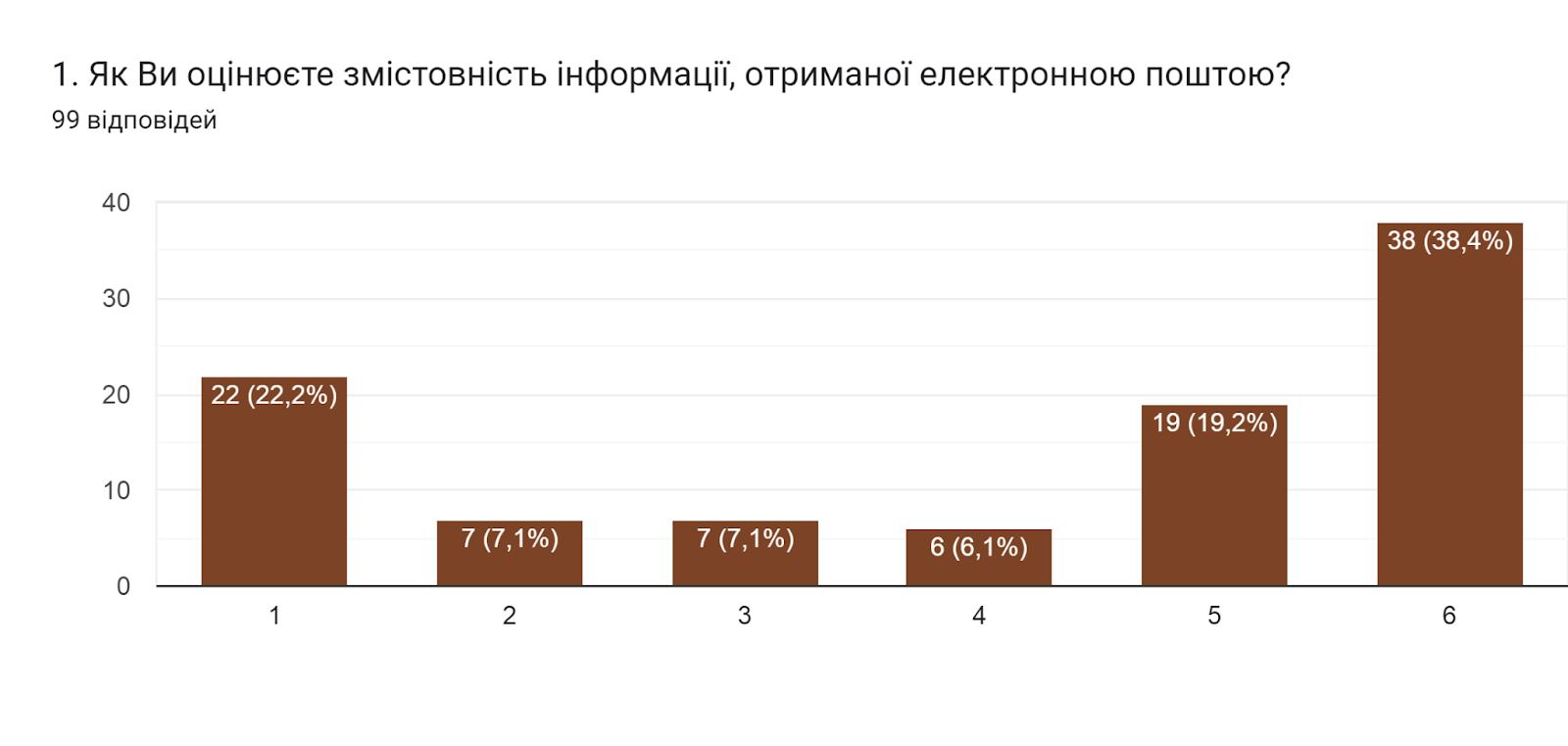 Серед 99 респондентів, які відповіли на запитання, прокоментували свої відповіді 33 респонденти (або 33,3% від активних учасників). Узагальнені коментарі наведено нижче:Не отримали відповідь                                                         15                    4       45,5%Незадоволені отриманою відповіддю, потребувалибільш детальної (конкретної) відповіді                                  15                                45,5%Позитивно                                                                             2                                6,0%Відсутні пропозиції та зауваження                                       1                                3,0%Результати опитування на запитання: «Якщо Ви телефонували до Контакт-центру ДПС, як Ви оцінюєте роботу нашого працівника?» (таблиця 2,
діаграма 2):Таблиця 2Діаграма 2Структура оцінки щодо роботи працівників Контакт-центру ДПС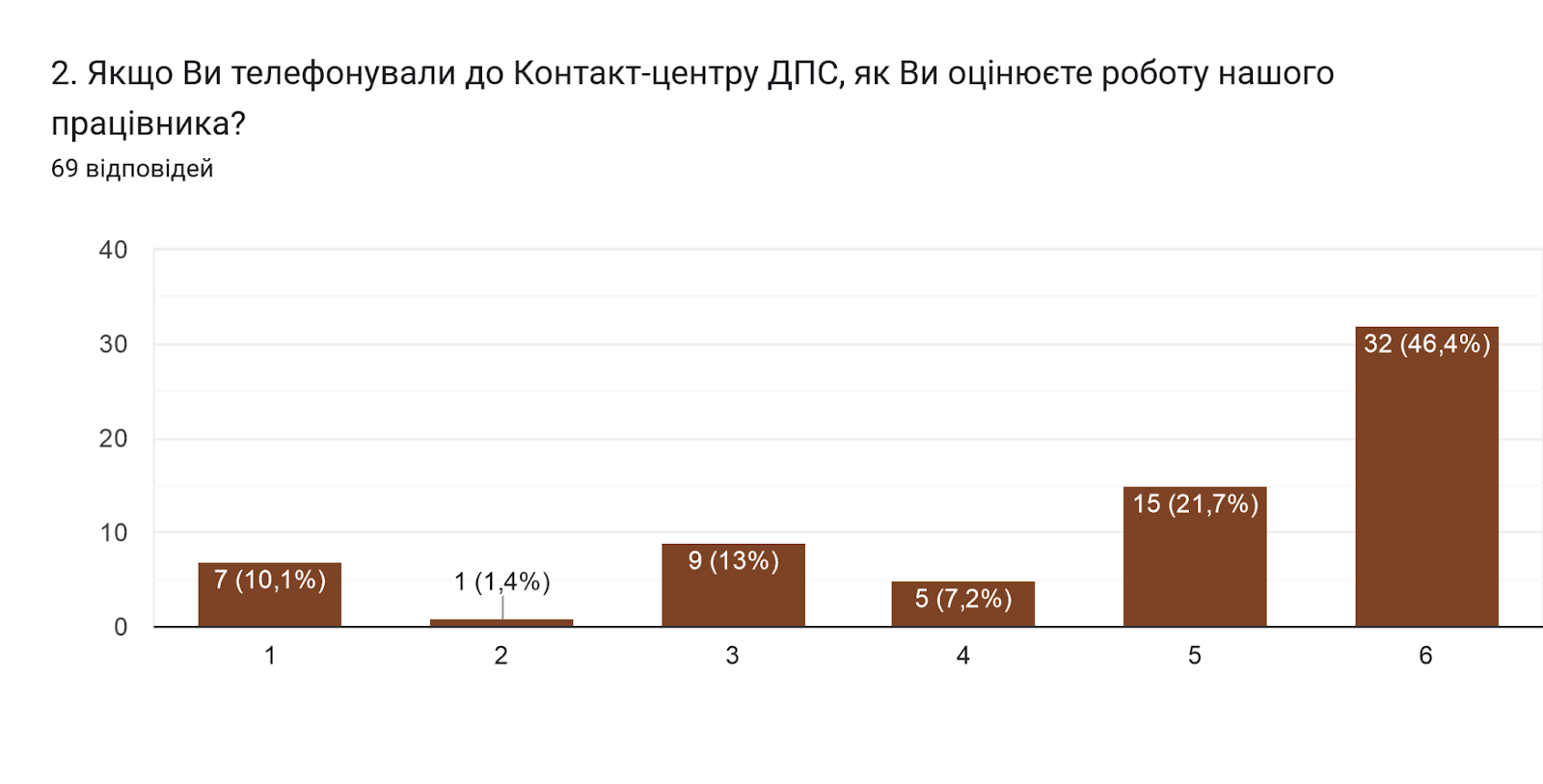 Відповідь на друге запитання прокоментували 26 респондентів (або 37,7% від 69 активних учасників). Узагальнені коментарі наведено нижче:Важко додзвонитись                                                                             7              26,9%Пропозиції щодо якості обслуговування та сервісних функцій            5                19,3%Інше                                                                                                      5              19,3%Потребували більш детальної (конкретної) відповіді                           3              11,5%Позитивно                                                                                             3              11,5%Не отримали відповідь                                                                          3              11,5%Показники анкетування вказують на високий рівень задоволеності клієнтів, які отримували інформаційно-довідкові послуги електронною поштою.Водночас, платники звертають увагу на те щоб відповіді були більш детальні (конкретні) та мали чіткі висновки; незадоволення викликають проблеми,  пов’язані зі складністю додзвонитись до Контакт-центру ДПС. Крім того, абоненти висловлюють пропозиції щодо якості обслуговування та сервісних функцій. Серед них:запровадження можливості з’єднання з вільним працівником Контакт-центру ДПС у випадку, якщо платник до кінця прослухавши автовідповідач, не зміг визначитись з необхідним йому напрямом;підвищення рівня кваліфікації працівників;запровадження єдиної бази звернень, у якій акумулюється історія щодо питань з якими звертався платник.ІІ. Опитування абонентів, які для отримання інформаційно-довідкових послуг звертались до Контакт-центру ДПС по телефону, проводилось методом зворотнього зв’язку. Абонентам було запропоновано оцінити за п’ятибальною шкалою якість отриманої відповіді та компетентність працівника Контакт-центр ДПС, шляхом надання відповіді на два запитання:«Чи надано відповідь на Ваше запитання, відповідь була точною та немає потреби в подальших дзвінках?»;«Наскільки працівник Контакт-центру ДПС був професійним, компетентним, обізнаним та мав хороші комунікативні навички?».В оцінюванні прийняли участь 595 абонентів.На запитання «Чи надано відповідь на Ваше запитання, відповідь була точною та немає потреби в подальших дзвінках?» 543 абонента або 91,3% зазначили, що відповідь на запитання, надана працівниками Контакт-центру ДПС, була точною та немає потреб у подальших дзвінках; 17 або 2,9% були частково задоволені відповіддю, 11 або 1,8% – незадоволені та 24 або 4,0% не змогли оцінити відповідь (діаграма 3):Діаграма 3Структура оцінки щодо відповіді, наданої працівниками Контакт-центру ДПСОсновними причинами того, що абоненти не змогли оцінити відповідь є:проблеми із зв’язком; за номером телефону, який надали, не відповідають;під час розмови відбулось роз’єднання дзвінка.На запитання «Наскільки працівник Контакт-центру ДПС був професійним, компетентним, обізнаним та мав хороші комунікативні навички?» 561 абонент або 94,2% залишили задоволені відгуки, 13 абонентів або 2,2% були частково задоволені, 4 абоненти або 0,7% – незадоволені роботою працівника, 17 або 2,9% не змогли оцінити роботу працівників Контакт-центру ДПС (діаграма 4):Діаграма 4Структура оцінки щодо роботи працівників Контакт-центру ДПСВ коментарях стосовно причини по якій абоненти не змогли здійснити оцінку якості послуг відзначалось, зокрема, про:роз’єднання дзвінка під час розмови або переадресації;проблеми зі зв’язком.Загалом готовність звертатись у разі потреби до органів ДПС та оцінка роботи Контакт-центру ДПС в цілому достатньо висока. Серед найактуальніших зауважень та пропозицій від респондентів щодо роботи Контакт-центру ДПС: щоб у працівників Контакт-центру ДПС був доступ до публічних реєстрів, розміщених на вебпорталі ДПС; більш оперативно наповнювалась База знань, відповіді були конкретними та чіткими. Крім того респонденти пропонували збільшити кількість працівників Контакт-центру ДПС та спростити голосове меню.ІІІ. Опитування абонентів Контакт-центру ДПС, які звертались для отримання інформаційно-довідкових послуг через чат та у месенджерах Viber і Telegram, показали такі результати: станом на 01.12.2022 оцінено
24777 чат-сесій або 35,6% від загальної їх кількості, з яких 23543 або 95% відповідей оцінено позитивно і 1234 або 5% – негативно.Найчастіше незадоволення абонентів були пов’язані з: неможливістю отримати інформаційно-довідкові послуги у чаті по питаннях щодо стану обробки податкової звітності; відсутністю відповідей в Базі знань, що пов’язано з тривалим погодженням проєктів нормативно-правових актів між ДПС та іншими центральними органами виконавчої влади; існуючим регулюванням питань, які стосуються необхідності застосування РРО та зупинки реєстрації податкових накладних/розрахунків коригування до податкових накладних в Єдиному реєстрі податкових накладних.Зворотній зв’язок з платниками сприяє удосконаленню системи обслуговування платників, які звертаються до Контакт-центру ДПС. Відгук кожного клієнта Контакт-центру ДПС надзвичайно важливий. За результатами опитування, з метою покращення якості послуг, що надаються Контакт-центром ДПС постійно проводяться навчання для працівників щодо підвищення кваліфікації, розширення напрямів надання консультацій. Працівники Контакт-центру здійснюють самонавчання. Також проводяться лекційні та практичні заняття, відеоуроки, навчання у формі коучингу. Так, експертами Офісу технічної допомоги Казначейства США проведено навчання з працівниками Контакт-центру ДПС у формі фокус-груп, під час якого надано рекомендації з керування емоційним станом при розмові з клієнтами Контакт-центру ДПС.Директор Інформаційно-довідкового департаменту                                                               Іван РОМАНОВКількість абонентів, які надали відповідь Кількість відповідейВідсоткове значенняВсього,з них:99100%задоволених7070,7%незадоволених2929,3%123456     Зовсім не задоволений(на)○○○○○○   Дуже задоволений(на)Кількість абонентів, які надали відповідьКількість відповідейВідсоткове значенняВсього,з них:69100%задоволених6188,4%незадоволених811,6%123456Зовсім не задоволений(на)○○○○○○   Дуже задоволений(на)